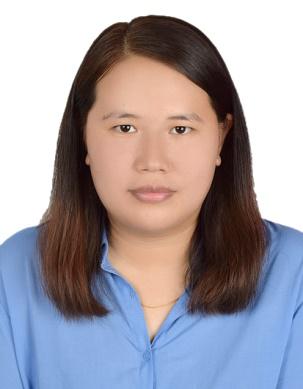 SANGEETACONTACT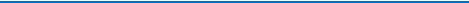 Sangeeta.384069@2freemail.com PERSONAL DATANationality : NepaleseGender : FemaleDate of Birth : 24th Mar 1983Visa Status : VisitPASSPORT DETAILIssued Place : KathmanduExpire Date: 12 Dec 2023PERSONAL SUMMARY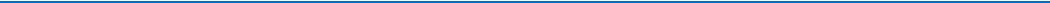 A highly presentable, professional, well organized receptionist with a hand on experience on welcoming visitors, handle incoming and outgoing calls with all enquires and resolving the problem over in phone or in person. Also having prior experience in website design with a good knowledge of making HTML AND CSS templates. With good communicational and interpersonal skills, fluent in English and Hindi will definitely add value to your organization. WORK EXPERIENCESecurity Guard  @Alfalah Security Services, Abudhabi (PSCOD) 2016 – 2018Worked as Lady Security guard at Alfalah Security Services, Abu Dhabi Under Ministry of Interiors. Website Designer @ Tree Technology Pvt. Ltd., Nepal2012 - 2014Design developed and maintained web site for more than 55 small to medium size business.Specializing in SEO (Search Engine Optimization ) and SEM ( Search Engine Marketing) to obtain highest ranking possible.Design HTMl  andCss templates for different projects.SKILLSIT literateWorking in office environmentBasic html and CSS KnowledgePERSONAL QUALITIESPatient and good interpersonal skills.Fast LearnerSelf-motivatedProblem-solving SkillsAEDUCATIONStudied up to from High school level from ParopakarAdarsh High School, Kathmandu, Nepal.